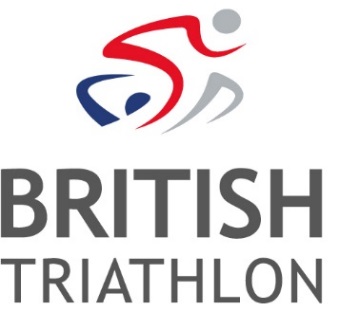                  JOB DESCRIPTIONPOSITION OVERVIEWThe job holder is expected to effectively coordinate and administrate the Age-Group Programme and to be the main point of contact for Age Group athletes.The Great Britain Age-Group Team is the pride of Britain delivering medal-winning performances around the globe year on year.  Not only does this role deliver a world-class customer service for British Age-Group athletes, but also offers the opportunity to bring to life the Great Britain Age-Group journey through promotion and communication of the teams racing and successes throughout the season.MAIN TASKS & RESPONSIBILITIESTo lead projects in line with strategy in order to improve efficiencies, Age Group customer experience and profile of the sportTo plan and lead the annual Age-Group Managers Team meetingTo coordinate the clean sport education and testing programme for age group teamsTo deliver Clean Sport Education sessions and Webinars for age group teamsTo maintain relationships with key sponsors and partnersTo develop and maintain a comprehensive set of policies and procedures for administering all aspects of the Age Group teams’ programmeTo provide administration support to the Age Group team and managers including managing the application and entry process and answering queries from athletesTo provide administration support to the BTF Director with Age Group Portfolio and the Age Group committeeTo maintain budgetary control of each Age Group team including helping create budgets and monitoring costsTo coordinate travel and accommodation for Team Managers and support personnel by liaising with the preferred travel company for Age Group teams ensuring budgets are adhered toTo coordinate the process for appointing and reviewing Team managers and other support personnel ensuring coverage for all teams in line with budgetTo liaise with the official GB kit retailer to ensure an optimal kit ordering and delivery system is in place and to work with the Commercial Manager and GB kit sponsor to review Age Group kit regularlyTo develop and maintain the Age Group section of the BTF website ensuring that all information is up to date and accurateTo coordinate a review of each Age Group Team ensuring timely reports from Age Group Team managers and to publish as news items on the BTF websiteTo compile the BTF Board report for Age Group teams in consultation with the Board Director with Age Group PortfolioTo establish direct contact with ETU and ITU LOC’s to promote the interests of GB athletesTo establish direct contact with qualifying event race organisers To attend specified qualifying events and championships, to provide administration support to Team Managers and athletes if required and budget allows To develop and manage in coordination with British Triathlon staff an annual Great Britain Age-Group Team communications plan and to lead on the content of this In coordination with the Events Manager and Commercial Manager, enable the delivery of sponsor, partner and membership benefit provider rights through Great Britain Age-Group Team communications channelsTo provide general backup to the Operations Team as required: to include but not limited to Major and National events, commercial sponsorship activation and general operations team supportSUCCESS CRITERIA/MEASUREMENTSEffective administrative support demonstrated by the percentage of queries and tasks which are addressed and completed within agreed deadlines and to the required standard including entry of age group athletes into races and support of Age Group Team Managers' travel to eventsDetail of Age Group team qualification and selection for races distributed in a timely manner and queries to such dealt with accurately and with aim of answering athletes issuesAge Group team information conveyed in a timely manner and regular communication made to the Age Group communityPERSON SPECIFICATION AGE GROUP COORDINATORRELEVANT SKILLS AND/OR APTITUDESEssentialExcellent communication skills – Communicates effectively, clearly and confidently in written, verbal and electronic formsTime managementWell organised and able to prioritise workloadHas the ability to demonstrate empathy with Age Group athletes and volunteers Strong interpersonal skillsIs able to work independently and as part of a teamCommitment towards achieving excellence in triathlon within the framework of British Triathlon’s performance systemGood telephone mannerKNOWLEDGE AND EXPERIENCE EssentialExcellent understanding of customer service Experience of gathering and preparing web and other social media contentExperience of administrative work in a busy office environment Dealing with volunteers in a sporting environmentDesirableGood working knowledge of the sport of Triathlon including specifically the Age Group processExperience of competing and/or officiating in triathlon or its component sportsEDUCATION/QUALIFICATION SKILLSEssentialComputer literate, including Office products, Windows, DatabasesStrong written and oral presentation skillsReport writing skillsDesirableGood working knowledge of Clean Sport and Anti- Doping regulationsQualified as a clean sport educator and advisorPERSONAL ATTRIBUTESEssentialIs able to work independently and as part of a teamEmpathy with the goals of Age Group Triathletes Performance orientation, including the ability to set targets and achieve themCommitment to responding to customer needsPositive approach to dealing with challenging issuesTreats people with respectProtects confidential informationAdheres to the company’s policies and demonstrates loyalty to the companyStrong individualist & decision maker with high determination to succeedSelf motivatedCreative & innovative workerFocused on excellent quality of serviceContinually looks to improveOTHER REQUIREMENTSEssentialBe available to work and travel potentially at weekends and to be aware that the seasonal nature of the age group competition structure means that the summer months will be particularly busy DesirableAble to travel independently (mileage allowance will be paid for business use)TITLE:Age Group Team CoordinatorCONTRACT TYPE:Open Ended, Full TimeORGANISATION:British Triathlon and Triathlon EnglandJOB BASED AT:British Triathlon Head Office, LoughboroughREPORTS TO:Portfolio Manager, Lead Safeguarding Officer & Age Group Manager 